Leoni denies closure of its Tunisian plant in Mateur NorthNuremberg, 13 February 2012 – Leoni, the leading provider of cables and cable systems to the automotive sector and other industries, has not closed its Tunisian plant in Mateur North and will not do so. The Company strongly disclaims corresponding media reports.The production at the site was merely interrupted from Friday to Sunday due to unlawful behaviour of certain staff. Leoni has resumed production again today, Monday 13 February.At its four Tunisian plants, the Company produces wiring systems for the European automotive and supplier industry. Altogether, Leoni employs about 14,000 staff in Tunisia, 2,500 of which work in Mateur North.About the Leoni GroupLeoni is a global supplier of wires, optical fibers, cables and cable systems as well as related services for the automotive sector and further industries. Leoni develops and produces technically sophisticated products from single-core automotive cables through to complete wiring systems. Leoni’s product range also comprises wires and strands, standardised cables, special cables and cable system assemblies for various industrial markets. The group of companies, which is listed on the German MDAX, employs more than 60,000 people in 33 countries and generated consolidated sales of EUR 2.96 billion in 2010.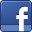 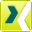 Contact person for journalistsSven SchmidtCorporate Public & Media RelationsLEONI AGPhone	+49 (0)911-2023-467Fax	+49 (0)911-2023-231E-mail	presse@leoni.com